ELŐTERJESZTÉSa Képviselő-testület 2022. május 23-i nyilvános testületi üléséreTISZTELT KÉPVISELŐ-TESTÜLET!A HÉSZ gyakorlati alkalmazása során különböző módosítási igények merültek fel, amelyek tárgyalásos vagy teljes eljárásban hajthatók végre. A módosítások egy részéről 2021. január 7-én döntés született, azonban egyrészt a járványhelyzet miatt a tervezési munka nem indult meg, másrészt az eltelt időben a módosítási igények felülvizsgálata alapján az akkori határozat módosítása szükséges.A 2022. január 28-i ülésén a képviselő-testület határozatban összesítette a módosítási igényeket és az eljárás megindításáról döntött.Az ülés óta eltelt időben több pont is felülvizsgálatra szorult, valamint újabb javaslatok is érkeztek, melyek miatt a meghozott döntés visszavonása, és a megfelelő tartalommal való újbóli elfogadása javasolt.A 7/2022. (I.28.) Bsz. önkormányzati határozatból törlésre kerül a 276/16 hrsz-ú ingatlannal kapcsolatos, a saját telken kívül más telken is létesíthető parkoló kérdése.Új módosításai igényként merült fel:a Kökényes utca1363/3 és 1364/4 telkek szabályozása a közcsatorna tényleges helyzetének megfelelőena belső feltáró út szabályozásának felülvizsgálata a 664/1 és 651 hrsz-ú területekrőlCsuki utca mellett részletes tulajdon és beépítési vizsgálatokon alapuló szabályozás elkészítéseA HÉSZ módosítása mellett a településkép védelméről szóló rendelet átdolgozása is indokolt az alábbi szempontok szerint:vízparti területekre új településképileg meghatározó terület kijelölésetetőhajlásszögre vonatkozó előírások átgondolásaegyedi és helyi építészeti követelményekkel való kiegészítés A módosítás megtervezésére a PRO ARCH. Építész Stúdió Bt. 1.650.000 Ft + áfa összegű tervezési ajánlatot adott, a szerződés tervezete az előterjesztés mellékletét képezi.Kérem a Tisztelt Képviselő-testületet, hogy az előterjesztést megvitatni és a határozati javaslatot elfogadni szíveskedjen.Balatonszepezd, 2022. május 19.								  		   Bíró ImrepolgármesterTervezési szerződésSzerződéskötő felek: egyrészről:	Balatonszepezd Község Önkormányzataszékhely: 8252 Balatonszepezd, Árpád utca 27.adószám:15734257-2-19törzsszám:734257képviselő: Bíró Imre polgármester(továbbiakban: Megrendelő)másrészről: 	PRO ARCH. Építész Stúdió Bt. székhely: 1085 Budapest, József krt. 36.adószám: 283490334242cégbejegyzési szám: 01-06-213779képviselő: Dr.Ruszty Lászlóné / R.Takács Eszter/   (továbbiakban: Tervező) 	 Tárgy: BalatonszepezdTelepülésrendezési terv módosítása (TRT), Településképvédelmi rendelet felülvizsgálat (TKR)1./	A Megrendelés alapján a Tervező vállalja tárgyban megjelölt, az 1. sz. mellékletben részletezett tervezési munka elkészítését. A Megbízó pedig annak átvételét az egyeztetési eljárásában való közreműködést, a díj megfizetését, az alábbi szerződés szerint vállalja.2./       A TRT terv elkészítésének határideje: A szerződés aláírása és a Megbízói adatszolgáltatás után: 8 hét.A TKR elkészítésének határideje: A szerződés aláírása és a Megbízói adatszolgáltatás után: 5 hét.3./	Tervező az 1. pontban vállalt kötelezettségét az 1. számú melléklet szerinti példányszámban, tartalommal, a szakági munkarészekkel együtt összeállított dokumentáció formájában elkészíti.  4./      Tervezési díj:TRT módosítás tervezési díj:                                                                                      1 250 000 Ft + áfaTKR módosítás tervezési díj:                                                                                          400 000 Ft + áfaTervezési díj összesen:                                                                                                1 650 000 Ft + áfaTervezési díj: 		 				                                         1 650 000 Ft(mindenkori) 27 % áfa:								 445 500 Ftteljes díj:									            2 095 500 Ftazaz kettőmillió kilencvenötezer ötszáz forint.5./	Kifizetés ütemezése:Tervező a melléklet szerinti munkarészeket a megjelölt részhatáridőre elkészíti, ezek ellenértékének kiegyenlítése a 15. pont szerint történik.6./	Megbízó vállalja, hogy a tervezés közbeni döntést igénylő kérdésekben 10 munkanapon belül hivatalosan állást foglal. Az azon túli állásfoglalás a tervezés határidejét a késedelem mértékével kitolja.7/   Szerződő felek az együttműködés biztosítására, joghatályos nyilatkozatra jogosult képviselőiket az alábbiak szerint nevezik meg:9./	Tervező a szerződésben vállalt kötelezettségét az 1. számú mellékletben leírt tartalommal és példányszámban, elismervény ellenében adja át, vagy a tervdokumentációt postán küldi meg. Megbízó és a Költségvállaló Képviselője jogosult a tervet 15 napon belül észrevételezni, Tervező köteles a hiánypótlást legkésőbb 30 napon belül teljesíteni. Amennyiben a felek nem tesznek észrevételt, a feladat teljesítettnek tekintendő.11./	Tervező az irányadó jogszabályok, szabványok és hatósági előírások, illetve a Területi Főépítészi Hivatallal egyeztetett követelmények, valamint az érvényben lévő Településszerkezeti, Szabályozási Terv és Helyi Építési Szabályzat figyelembevételével készíti el a tervdokumentációt.12./	Tervező kötelezettségét képezi mindazon hatóságokkal egyeztetést lefolytatni, amelyekre őt a munka jellege kötelezi. Tervező vállalja az Önkormányzat feladatát képező Államigazgatási, szakhatósági, lakossági egyeztetések lefolytatásában való közreműködést.12./	Tervező a szerződés teljesítéséhez jogosult alvállalkozót igénybe venni.13./	Megrendelő a Településrendezési tervet rendeltetésszerűen felhasználhatja. A tervdokumentációban foglaltakra a szerzői jogvédelemre vonatkozó mindenkori jogszabályok érvényesek.14./	A szerződő felek kötelezik magukat arra, hogy késedelmes vagy nem a szerződés szerinti minőségben történő teljesítés esetén, a szerződésben vállalt közbenső intézkedések elmulasztása, illetve a szerződés meghiúsulása esetén Megrendelő köteles Vállalkozó részére megfizetni a Ptk. szerint érvényes késedelmi kamatot. A vállalkozó késedelmes teljesítés esetén késedelmi kötbér fizetésére köteles, melynek napi mértéke a vállalkozási díj: 0,3 %-a, a legnagyobb értéke a szerződés 15%-a. 15./	A szerződés szerinti munkák pénzügyi fedezete a Megbízó a számláján rendelkezésre áll. A Megbízó a Tervező rész-, végszámlája szerinti járandóságot a munka leszállítása után a tervezőnek 15 napon belül a Tervező számlája ellenében átutalással megfizeti.17. /	Jelen szerződésben és mellékletében nem érintett kérdések tekintetében a Ptk. vonatkozó szabályai az irányadóak.Balatonszepezd, 2022. 05. 19.számú melléklet: TERVEZÉSI MUNKA TARTALMA1.   Előkészítő munkáktájékoztató anyag a partnerségi egyeztetéshez, környezeti vizsgálat készítésének szükségességérőlkészül digitális formában Településszerkezeti Terv korrekcióKötelező munkarészek szükség szerinti kiegészítése Alátámasztó munkarészek szükség szerinti kiegészítése HÉSZ, Szabályozási terv Kötelező munkarészekHelyi Építési Szabályzat Szabályozási tervAlátámasztó munkarészek szükség szerinti kiegészítése Településrendezés KözlekedésKörnyezetvédelmi vizsgálat az előzetes egyeztetés szerintKözművekÖrökségvédelmi Hatástanulmány az előzetes egyeztetés szerintEgyeztetési anyag, végleges dokumentáció 3-3- pld papír, digitális formában, 2-2- CDTelepülésképi rendelet módosításavizsgálatok a Balatonpartonprogram javaslatrendelet tervezetEgyeztetési anyag, végleges dokumentáció 3-3- pld papír, digitális formában, 2-2- CDTERVEZÉS MENETEszámú melléklet: TERVEZÉSI FELADATOKBalatonszepezdi Önkormányzati 7/2022. (I.28.) számú határozata alapján az alábbi tervezési feladatokat, vizsgálatokat kell elvégezni:a HÉSZ 11. § (6) bekezdésének hatályon kívül helyezéseLke-3 lakó övezetben előírt minimális telekméret 1000 m2-ről 800 m2-re való módosítása a kialakult telekterületekkel összhangban, esetleg új Lke övezetek kijelölése,a HÉSZ 3. § Értelmező rendelkezések kiegészítése az épületmagasság számítás módjával és a melléképület telken történő elhelyezésének szabályozásával,HÉSZ-ben a közművesítettség előírása beépítés esetén,a vegyes településközponti (Vt) övezeteknél a lakóegység elhelyezés lehetőségének és számának meghatározása,a HÉSZ 21. § (1) bekezdésének kiegészítése azzal, hogy a területeken 1 db legfeljebb 2 egységes üdülőépület létesíthető,A 07/12 hrsz-ú telek övezeti jelének kijavítása Kk-Tu téves jelölésről Kb-Tu jelrea helyi védelem alá helyezett épületek jelölésének kiegészítése és a helyi értékvédelmi terület lehatárolásának jelölése a Szabályozási terveken• Helyi Építési Szabályzat korrekciója (HÉSZ)HÉSZ 39. § (4) bekezdés és 43. § (4) bekezdés hatályon kívül helyezése,694 hrsz-ú ingatlan övezeti besorolásának módosítása,Külterületre vonatkozó előírások módosítása:o	max. 4.0 méteres épületmagasság o	lakóház, mobil lakóház, egyéb mobilház, lakókocsi, lakókonténer, kerti tó, dísztó, medence, nyílt tűzivíztározó, állattartó épület nem helyezhető el; tűzivíztározó csak zártan, földbe süllyesztve, földdel fedetten helyezhető el;o	a 100 m2-nél nagyobb bruttó alapterületű épület tájba illesztését igazolni kello	birtokközpont nem alakítható kio	külterületi kerítések létesítésének korlátozásao	a HÉSZ 44. § (2) bekezdésében a bruttó beépíthető alapterület 120 m2-ben való maximálása o	a volt külterületi (0-ás hrsz-ú) kertes mezőgazdasági ingatlanok esetében a beépíthető legkisebb telekméret emelésének felülvizsgálataSzabályozási terv módosítása (SZT), esetlegesen TSZT korrekcióa Balatonszepezd 033/11 hrsz-ú út nyomvonalának áthelyezése, a Kökényes utca 1363/3 és 1363/4 telkek szabályozása a közcsatorna tényleges helyzetének megfelelően, önkormányzati adatszolgáltatás alapján,A 07/12 hrsz-ú telek övezeti jelének kijavítása Kk-Tu téves jelölésről Kb-Tu jelre,Belső feltáró út szabályozásának felülvizsgálat 664/1 és 651 hrsz-ú területekről.100 Csuki utca mellett szabályozás módosításaBalatonszepezd a településkép védelméről szóló rendelet átdolgozása, (TKR, 17/2017. (Xll.27.)a vízparti területekre új településképileg meghatározó terület kijelölése, a TKR kiegészítése a területekre vonatkozó egyedi és helyi építészeti követelményekkel, tetőhajlásszögre vonatkozó előírások átgondolása, 7. NAPIRENDÜgyiratszám: BSZ/46-   /2022.Tárgy:Településrendezési eszközök módosításaElőterjesztő:Bíró Imre polgármester Előkészítette:dr. Varga Viktória jegyzőHATÁROZATI JAVASLATI.Balatonszepezd Község Önkormányzata Képviselő-testülete a Balatonszepezd Helyi Építési Szabályzatáról és Szabályozási tervéről szóló 18/2016. (XII.30.) önkormányzati rendelet módosítására irányuló eljárás megindítását kezdeményezi az alábbi változások végrehajtása miatt:a HÉSZ 11. § (6) bekezdésének hatályon kívül helyezése Lke-3 lakó övezetben előírt minimális telekméret 1000 m2-ről 800 m2-re való módosítása a kialakult telekterületekkel összhangban                                                                                                                  a HÉSZ 3. § Értelmező rendelkezések kiegészítése az épületmagasság számítás módjával és a melléképület telken történő elhelyezésének szabályozásával                                                                                           HÉSZ-ben a közművesítettség előírása beépítés eseténa vegyes településközponti (Vt) övezeteknél a lakóegység elhelyezés lehetőségének és számának meghatározásaa HÉSZ 21. § (1) bekezdésének kiegészítése azzal, hogy a területeken 1 db legfeljebb 2 egységes üdülőépület létesíthetőHÉSZ 39. § (4) bekezdés és 43. § (4) bekezdés hatályon kívül helyezése694 hrsz-ú ingatlan övezeti besorolásának módosításaa helyi védelem alá helyezett épületek jelölésének kiegészítése és a helyi értékvédelmi terület lehatárolásának jelölése a Szabályozási tervekena Balatonszepezd 033/11 hrsz-ú út nyomvonalának áthelyezése a Szabályozási tervena 07/12 hrsz-ú telek övezeti jelének kijavítása Kk-Tu téves jelölésről Kb-Tu jelrea Kökényes utca 1363/3 és 1364/4 telkek szabályozása a közcsatorna tényleges helyzetének megfelelően a belső feltáró út szabályozásának felülvizsgálata a 664/1 és 651 hrsz-ú területekrőlCsuki utca mellett szabályozás módosításaKülterületre vonatkozó előírások módosításamax. 4.0 méteres épületmagasság lakóház, mobil lakóház, egyéb mobilház, lakókocsi, lakókonténer, kerti tó, dísztó, medence, nyílt tűzivíztározó, állattartó épület nem helyezhető el; tűzivíztározó csak zártan, földbe süllyesztve, földdel fedetten helyezhető el;a 100 m2-nél nagyobb bruttó alapterületű épület tájba illesztését igazolni kellbirtokközpont nem alakítható kikülterületi kerítések létesítésének korlátozásaa HÉSZ 44. § (2) bekezdésében a bruttó beépíthető alapterület 120 m2-ben való maximálása a volt külterületi (0-ás hrsz-ú) kertes mezőgazdasági ingatlanok esetében a beépíthető legkisebb telekméret emelésének felülvizsgálataBalatonszepezd Község Önkormányzata Képviselő-testülete a településkép védelméről szóló 17/2017. (XII.27.) önkormányzati rendelet módosítására irányuló eljárás megindítását kezdeményezi az alábbi változások végrehajtása miatt:vízparti területekre új településképileg meghatározó terület kijelölésetetőhajlásszögre vonatkozó előírások átgondolásaegyedi és helyi építészeti követelményekkel való kiegészítés Felhatalmazza a polgármestert a szükséges intézkedések megtételére A képviselő-testület egyidejűleg a 7/2022. (I.28.) Bsz. önkormányzati határozatát visszavonja. Határidő: azonnalFelelős: polgármester, települési főépítészII.Balatonszepezd Község Önkormányzata Képviselő-testülete a településrendezési terv módosítására és a településképvédelmi rendelet felülvizsgálatára vonatkozó tervezési munkára a PRO ARCH. Építész Stúdió Bt. (1085 Budapest, József krt. 36., adószám: 283490334242) összesen bruttó 2.095.500 Ft összegű ajánlatát elfogadja.A szükséges forrást a 2022. évi költségvetésről szóló önkormányzati rendelet terhére biztosítja. Felhatalmazza a polgármestert a településrendezési eszközök módosítási eljárásában közreműködő településtervezővel megkötendő tervezési szerződés aláírására.Határidő: azonnalFelelős: polgármestertervezési díjElőzetes egyeztetésTRT 10%  Egyeztetési anyag TRT 80% végleges dokumentáció, jóváhagyás után TKR 100%+TRT 10%Megbízó részéről:Bíró Imre polgármesterTervező részéről: Dr. Ruszty Lászlóné /R. Takács Eszter/ tervező…………………………………………Dr. Ruszty Lászlóné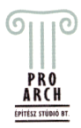 okl. építészmérnök, városépítészPro Arch. Építész Stúdió Bt. 1085 Budapest, József Krt.36./ Tervező / ………………………………………… Bíró ImrepolgármesterBalatonszepezd Önkormányzat  8252 Balatonszepezd Árpád utca 27./ Megbízó/HatáridőegyeztetésElőzetes anyagElőzetes egyeztetés partnerség, környezeti vizsgálat2 hétElőzetes anyagElőzetes egyeztetés partnerség, környezeti vizsgálat15 napEgyeztetési anyag8 hétEgyeztetés anyag az Államigazgatási szervekkel30 napLakossági ismertetésTervmódosítás2 mnap-Területi Főépítész véleményezés30 napKépviselő Testületi jóváhagyás, rendeletalkotás   várhatóan 2022 december várhatóan 2022 decemberDokumentálás2 mnap